ที่ มท 0809.3/ว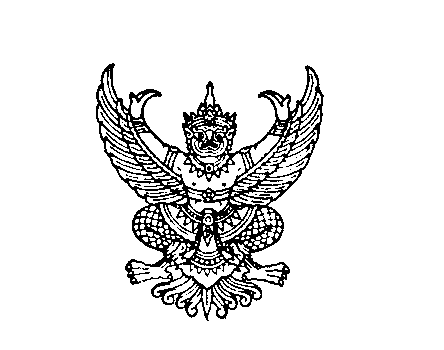 ถึง  สำนักงานส่งเสริมการปกครองท้องถิ่นจังหวัด ทุกจังหวัดด้วยสำนักเลขาธิการคณะรัฐมนตรี ได้จัดส่งประกาศนียบัตรกำกับเครื่องราชอิสริยาภรณ์ เพื่อให้กรมส่งเสริมการปกครองท้องถิ่นดำเนินการจ่ายให้กับข้าราชการ ลูกจ้างประจำ ผู้ปฏิบัติงานในหน่วยงานองค์กรปกครองส่วนท้องถิ่น ประจำปี 2558 และประจำปี 2560 กรมส่งเสริมการปกครองท้องถิ่น ดำเนินการตรวจสอบและคัดแยกประกาศนียบัตรกำกับเครื่องราชอิสริยาภรณ์เพื่อนำไปจ่ายให้แก่ผู้ได้รับพระราชทานเครื่องราชอิสริยาภรณ์ในหน่วยงานองค์กรปกครองส่วนท้องถิ่นเป็นรายจังหวัดเรียบร้อยแล้ว จึงขอให้สำนักงานส่งเสริมการปกครองท้องถิ่นจังหวัด          ส่งผู้แทนพร้อมยานพาหนะติดต่อรับประกาศนียบัตรดังกล่าวที่ ฝ่ายเครื่องราชอิสริยาภรณ์ สำนักพัฒนาระบบบริหารงานบุคคลส่วนท้องถิ่น (อาคารกองทุนบำเหน็จบำนาญ ชั้นลอย) ตั้งแต่วันที่ 26 สิงหาคม ถึงวันที่ 30 กันยายน 2562 (วันและเวลาราชการ) รายละเอียดตามเอกสารที่แนบมาพร้อมนี้ อนึ่ง หากบุคลากรในสังกัดหน่วยงานองค์กรปกครองส่วนท้องถิ่นรายใดเกษียณอายุราชการ โอนย้ายหรือแต่งตั้งไปดำรงตำแหน่งใหม่ทั้งในสังกัดและต่างสังกัด ขอให้สำนักงานส่งเสริมการปกครอง               ท้องถิ่นจังหวัดประสานองค์กรปกครองส่วนท้องถิ่นที่เสนอขอฯ จัดส่งไปให้บุคลากรรายดังกล่าวหรือหากกรณีถึงแก่วายชนม์ ขอให้นำจ่ายญาติของผู้รับพระราชทานดังกล่าวด้วย                                                กรมส่งเสริมการปกครองท้องถิ่น                         สิงหาคม 2562สำนักพัฒนาระบบบริหารงานบุคคลส่วนท้องถิ่นกลุ่มงานส่งเสริมการบริหารงานบุคคลส่วนท้องถิ่นโทร. ๐ 2241 9000 ต่อ 3122โทรสาร ๐ 2243 8991ผู้ประสานงาน นางพิไลวรรณ คำพวงเพชรที่ มท 0809.3/วถึง  สำนักงานส่งเสริมการปกครองท้องถิ่นจังหวัด ทุกจังหวัดตามที่กรมส่งเสริมการปกครองท้องถิ่น ขอความร่วมมือจังหวัดแจ้งให้สำนักงานส่งเสริม
การปกครองท้องถิ่นจังหวัด ดำเนินการตามแผนปฏิบัติงานและมาตรการดำเนินโครงการศูนย์บริการข้อมูลบุคลากรท้องถิ่นแห่งชาติ ประจำปี 2562 โดยให้จังหวัดจัดฝึกอบรมเชิงปฏิบัติการเกี่ยวกับการบันทึกข้อมูล และการใช้งานระบบต่างๆ ให้แก่นักทรัพยากรบุคคลหรือผู้รับผิดชอบการบันทึกข้อมูลขององค์กรปกครองส่วนท้องถิ่น ตามหนังสือกรมส่งเสริมการปกครองท้องถิ่น ที่ มท 0809.3/ว 2095 ลงวันที่ 28 พฤษภาคม 2562 ดังความละเอียดแจ้งแล้ว นั้นเนื่องจากกรมส่งเสริมการปกครองท้องถิ่นได้รับข้อมูลข่าวสารว่า มีหลายจังหวัดได้ดำเนินการจัดฝึกอบรมเชิงปฏิบัติการ โดยให้สถาบันการศึกษาระดับอุดมศึกษาเป็นผู้จัดแทน ส่งผลให้องค์กรปกครองส่วนท้องถิ่นต้องเสียค่าใช้จ่ายสูงในการลงทะเบียน และมีอีกหลายจังหวัดที่ยังไม่ได้จัดฝึกอบรมเชิงปฏิบัติการให้แก่นักทรัพยากรบุคคล ส่งผลให้การบันทึกข้อมูลไม่ถูกต้อง รวมถึงไม่สามารถแก้ไขปัญหาต่างๆ ตามขั้นตอนและวิธีการที่กำหนดไว้ ดังนั้น เพื่อให้การดำเนินการดังกล่าว เป็นไปด้วยความเรียบร้อย และประหยัดงบประมาณให้แก่องค์กรปกครองส่วนท้องถิ่น จึงขอแจ้งให้จังหวัดทราบและดำเนินการ ดังนี้1. กรมส่งเสริมการปกครองท้องถิ่นขอเรียนว่า ไม่มีการส่งบุคคลหรือเจ้าหน้าที่คนใดไปติดต่อประสานงานกับจังหวัด เพื่อให้สถาบันอุดมศึกษาเป็นผู้จัดฝึกอบรมแทนจังหวัด ถ้าหากพบเห็นเจ้าหน้าที่หรือมีผู้ใดแอบอ้าง ขอให้แจ้งข้อมูลให้กับกรมส่งเสริมการปกครองท้องถิ่นทราบด้วย2. กรณีจังหวัดใดที่ยังไม่ได้ดำเนินการจัดฝึกอบรมเชิงปฏิบัติการ ขอความร่วมมือจังหวัดเร่งรัดจัดฝึกอบรมให้แก่นักทรัพยากรบุคคลหรือผู้รับผิดชอบขององค์กรปกครองส่วนท้องถิ่นโดยเร็ว โดยให้จังหวัดเป็นผู้ดำเนินการจัดฝึกอบรมเอง ทั้งนี้ เมื่อดำเนินการเสร็จแล้วให้รายงานผลให้กับกรมส่งเสริมการปกครองท้องถิ่นทราบตามหนังสือที่อ้างถึง3. กรณีที่ได้กำหนดให้ครู ก. แต่ละจังหวัดเป็นวิทยากรถ่ายทอดความรู้เกี่ยวกับการบันทึกข้อมูล และการใช้งานระบบต่างๆ นั้น หากจังหวัดเห็นว่าไม่มีความพร้อม ก็สามารถร้องขอวิทยากรจากกรมส่งเสริม
การปกครองท้องถิ่นไปช่วยเหลือได้ โดยให้จังหวัดทำหนังสือถึงอธิบดีกรมส่งเสริมการปกครองท้องถิ่น ทั้งนี้ หากมีปัญหาหรือข้อสงสัยเพิ่มเติมสามารถติดต่อสอบถามได้ที่ ส่วนส่งเสริมการบริหารงานบุคคลส่วนท้องถิ่น คุณอดิศร สุนทรวิภาต โทร. 08-9969-2533                                                กรมส่งเสริมการปกครองท้องถิ่น                                                              สิงหาคม 2562สำนักพัฒนาระบบบริหารงานบุคคลส่วนท้องถิ่นส่วนส่งเสริมการบริหารงานบุคคลส่วนท้องถิ่นโทร. ๐ 2241 9000 ต่อ 3134โทรสาร ๐ 2243 8991